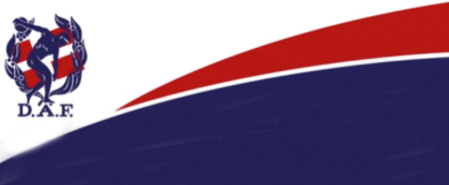 April 2018Træningssamlingen indendørs i Hvidovre den 17.-18.2.På trods af forvirring om datoer for træningssamlingen og DM-inde kom der flere end 35 deltagere til træningssamlingen og alle havde en god og udbytterig weekend, og var sikkert godt stive i kroppen de efterfølgende dage. Vi fik et rigtig godt indlæg om skadesforebyggelse, og det efterfølgende gruppearbejde om masters atletikken gav virkelig gode input til Masters komiteens fremtidige arbejde. Mange af de punkter, der kom frem er skrevet ind i det kommissorium for Masters komiteen, som bestyrelsen har godkendt.Det var bl.a.DMMi i Randers 3.-4. februarPå trods af flytning af mesterskabet, så det nu lå sammen med DM-inde i mangekamp for alle aldersgrupper vurderer Masters Komiteen, at mesterskaberne samlet blev en stor succes, fordi Randers Freja lykkedes utrolig flot med sit første setup af 2 DM i samme hal samtidigt. Det er virkelig inspirerende at dyrke konkurrencesport på tværs af aldersgrænser og i en hal, der emmer af aktivitet. Det må Randers Freja gerne gentage i 2019.EMACi 2018 i MadridMasters Komite konkluderer, at den danske indsats ved europamesterskaberne indendørs var en succes. Med 21 deltagere opnåede vi 6 guldmedaljer, 3 sølv og 1 bronze. Målt med alle andre lande blev vi nr. 13 – men hvis vi måler på antal deltagere, kommer vi op i top 6. MEN et er medaljer. Der var også alle dem, der kom i finalen (blandt de 8 bedste) og placerede sig på flere 4. 5. og 6. pladser. Vi siger tak til alle deltagere, som bidrog med billeder, videoer og resultatformidling dernede fra – og tak til alle jer herhjemme, som har svaret på, at det er godt, at vi kommunikere så meget fra de internationale mesterskaber.En særlig tak til DAFs informationschef, Jeppe Weinrich, som har taget mesterskabet med ind på forsiden af DAFs nyheder samt samlet op over flere dage og en afsluttende artikel med alle danske resultater, links osv.Holdturneringen for Masters 2018 er skudt igangDe sidste detaljer er på plads for at starte holdturneringen, og alle masters koordinatorer for de tilmeldte hold i alle regioner har fået mail: 10-04-2018, kl. 21:43 fra turneringslederen, Knud E. Pedersen, Hillerød: knuderik@sport.dk, mobil 26231284.Sommertræningssamling Masters komiteen arbejder på en sommertræningssamling den 30.6.-1.7., weekenden før de Nordiske mesterskaber i Borås.NMACS i BoråsIK Ymer er værter for de nordiske masters mesterskaber, som holdes i Borås i Sverige fra den 6.-8. juli 2018. Tilmelding er allerede åbnet, og det samme er arrangørens tilbud på overnatninger. Se link her: https://www.nmacs18.com/ og find adresser på stadion og hoteller. Fra Københavns området er der ca. 325 km og det tager ca. 3 timer 30 minutter i bil. Fra Nordjylland er der flere færger fra Frederikshavn til Gøteborg, se bl.a. lavpristilbud på www.butikspris.dk.Mesterskabet foregår på Ryavallen stadion, Erikslundsplatsen 1, 501 80, Borås, som blev renoveret i 2012. Der er en indendørs arena til opvarmning. Borås ligger tæt på Gøteborg og Landvetter lufthavn (45km). Der er mere end 10 hoteller i byen, og der arrangeres busser, som vil køre flere gange i timen fra stadion til hotellerne.DMM 2018 i RandersRanders Freja er igen i år arrangør af danske mesterskaber for masters (DMM). Danske masters er altid velkommen i Randers. I Masters Komite er vi forventningsfulde, når det gælder det store udendørs mesterskab over weekenden den 4.-5. august. Randers Freja vil lægge invitation og oversigt over øvelserne på hhv. lørdag og søndag samt overnatningsmuligheder på deres hjemmeside. Fra MKs side skal vi nok holde dig underrettet på Facebookgruppen: mastersatletik.dk og masters hjemmesiden på DAFs hjemmeside og via masterskartoteket, når det sker.  WMACS MalagaTilmeldingen til disse mesterskaber er nu åben, se hjemmesiden her: www.malaga2018.com og har du spørgsmål til arrangørerne så send en mail på engelsk til info@malaga2018.com. Masters Komite vender i næste nyhedsbrev tilbage med praktiske oplysninger om stadion, transport, hoteller mv. WMA har sitevisit på alle 4 stadion i Malaga med arrangørerne i slutningen af april. Resultatet heraf får vi asap fra WMAs vicepræsident og sekretær.Træningslejr på La Santa i uge 2/2019Masters Komite tilbyder igen en træningslejr på Club La Santa i 2019. Det nye medlem i Masters Komite, Thomas Andersen, er mellem/lang træner, og ham og konen – Trine Andersen – har sagt ja til at tage med, og Thomas vil gerne tage sig af alle de mellem/lang løbere, som melder sig til turen. Vi har også gode kastetrænere med, og der er plads til andre disciplingrupper og trænere. Vi håber, at vi igen kan få et godt tilbud fra Club La Santa på 2-personers lejligheder i flere kategorier samt 4-personers lejligheder. Masters Komiteen vil gerne have en uforpligtende tilkendegivelse fra dig af, om du vil deltage i uge 2 (fra den 11.1.-18.1. 2019) og om du vil flyve ud fra Billund eller København. Mail til: knudhoeyer@gmail.com inden den 1. maj 2018 med navn og antal personer. Du forpligter dig ikke til at sige endeligt ja – men din tilkendegivelse kan jeg bruge til at forhandle med Club La Santa.FacebookMange har ikke lyst til at oprette en profil på facebook, men når det drejer sig om hurtigt at sende information om vigtige emner, så er medlemskab af Facebook-gruppen: mastersatletik.dk relevant. Selv om nyhederne er fulde af artikler om Facebooks misbrug af data, så vil Masters Komiteen opfordre Masters til at få en facebook-side og tilmelde sig på masteratletik.dk. Her får man hurtigt besked om relevante nyheder. Vi håber også, at der kan opstå regionale træningsgrupper på facebook eller messenger, så masters via disse grupper kan aftale at træne sammen en gang imellem. Internationale mesterskaber for Masters i 2018-2021Der sker hele tiden nogle ændringer i mesterskaberne og andre betydende stævner, så jeg vedlægger en ajourført oversigt. Her er nogen af de vigtigste med link til arrangørernes hjemmeside:Non.stadia europamesterskaber i Spanien, Alicante 18.-20. maj 2018: http://www.emacnsalicante2018.comUdendørs nordiske mesterskaber i Sverige, Borås 6.-8. juli 2018: https://www.nmacs18.com/Udendørs verdensmesterskaber i Spanien, Malaga 4.-16. september 2018: http://www.malaga2018.com/Indendørs verdensmesterskaber i Polen, Torun 24.-30. marts 2019: http://www.wmaci2019.com/Udendørs europamesterskaber i Italien, Venedig (Jesolo, Caorle, Eraclea) 5.-15. september 2019: http://www.emacs2019.comHvis du ikke er på facebook kan Du tilmelder dig Masterskartoteket ved at sende mail til Kurt Jochumsen på mail: jochumsen1@outlook.dk. Så modtager du alle relevante nyheder fra Masters Komite i din mail-indbakke. Men du må regne med at denne informationskanal udfases på et eller andet tidspunkt. På Masters Komitéens vegneKnud HøyerSikre passende og relevante rammer for debat om udvikling af masters-området, fx via konferencer i forbindelse med alle træningssamlinger og træningslejre, hvor de aktive masters er i fokus.Invitere til fællestræning ude i klubberne - og træningslejre. Via Facebook laves grupper på tværs af klubber, hvor motivation og niveau er sammenlignelige. Grupperne indbyder til fællestræning i løb, spring og kast efter lyst og behov. Er opstået og køre nu med succes i løbegrupper i Foreningsudvikling NBro-modellen.Udvikling af et nyt Atletikmærke for masters - i samarbejde med DGI og Ældre Sagens afdelinger. (Børn & Unge komitteen og Seniorkomitteen inviteres med)Stævnearrangører skal opfordres til at tage masters med i alle former for stævneinvitationerI de etablerede regionale trænernetværk og på alle former for trænerkurser skal der opfordres til, at trænerne hjemme i klubberne indbyder masters til at træne sammen med unge og seniorer. Lyst og engagement er styrende for deltagelsen. Udvikling af stadionatletikken: Der skal være en rød tråd fra senioratleter til masters atleter. Begge grupper skal hen over året opleve integrerede aktiviteter. Det kan bl.a. gøres ved at udvikle nye stævneformater og DM på bane i et nyt setup i samarbejde med seniorkomiteen og Mangekampsgruppen, som senest i Randers. Eller at flere arrangører kombinerer en Masters indledende runde med f.eks. et UP-stævne. (skete i 2017 i Aalborg, planlægges i 2018 i Aalborg og i Greve).At MK beslutter, at der er 3-kamp til DM masters ude (valgfri løb, kast og spring) og inde (kuglestød + valgfri løb og spring) for at få flere deltagere i de respektive øvelser.